Дұрыс жауаптарын бастауыш сынып мұғалімі СПАБЕКОВА ҚАЛБИБІ ЕРКІНБЕКҚЫЗЫНА WhatsApp чатқа: +77475748796  жібересіздер!Логикалық тапсырмалар 3 сынып1. 12 тоғыздық берілген. 9 9 9 9 9 9 9 9 9 9 9 9Олардың арасына +,-,: , * таңбаларын өрнектің мәні 2000-ға тең болатындай етіп қойып шық.2.Амал таңбаларын ретімен қойып шық.3   3  3  3   3  3=903.Фархаттың анасы 41 кг, Мұрат 38 кг, ал олардың әкесі 75 кг. 100 кг жүкті ғана көтере алатын қайықты пайдаланып, олар өзеннің арғы бетіне қалай өтеді?4. Мына сандардың қандай да бір заңдылық бойынша орналасқанын ескеріп, тиісті сандарды тап:8,9,30,31,....;  14,6,15,7,.......;  5. 35 жасар Бауыржанның 4 ұлы бірінен-бірі 2 жас кіші.Олардың ең үлкені 8 жаста. Неше жылдан кейін әкесінің жасы ұлдарының жатарының қосындысына тең болады?7. Екі санның қосындысы 180, сол санның үлкенін кішісіне бөлгенде 5 шығады. Ол қандай сандар?8. 12-ге бөлінетін екі таңбалы сандардың ең үлкені мен кішісінің айырмасын табыңыз.9. Үш  таңбалы санның біріншісі 8. Егер бұл цифрды орнынан алып, санның соңына қойса, бастапқы сан 19-ға артады. Бастапқы санды тап.10. 5 ат пен 40 сиырға 140 кг пішен берілген. Әр атқа 4 кг шөп берген.Әр сиырға қанша кг шөп берілді?11.Тор ішінде қояндар мен қырғауылдар бар. Қояндар мен қырғауылдардың бастарының  саны- 35, ал аяқтарының саны- 94, торда неше қоян және неше қырғауыл бар?12. Ауладағы       қаздар мен қояндардың бастарының саны-24, ал аяқтары-66. Аулада неше қаз, неше қоян бар?13. Шопанның барлық қойының 320-сы су ішіп жатыр, қалғаны жайылып жүр. Жайылып жүрген қойлар,  су ішіп жатқан қойлардың ширегіндей. Шопанда барлығы неше қой бар?14. Көжектер мен балапан.Ішпейді екен көжені,Қоянның қос көжегі.Бұған тағы қосйық,Дән шоқитын шөжені.Екі көжек, балапан-Бәрі қанша ,балақан?Қателессең байқамай,Тағы қайта санатам.15. Тиіннің жаңғағы.Үшеу еді қолында,Бірі қалды оның да.Неше жаңғақ, есепте, Түсіп қалды жолында?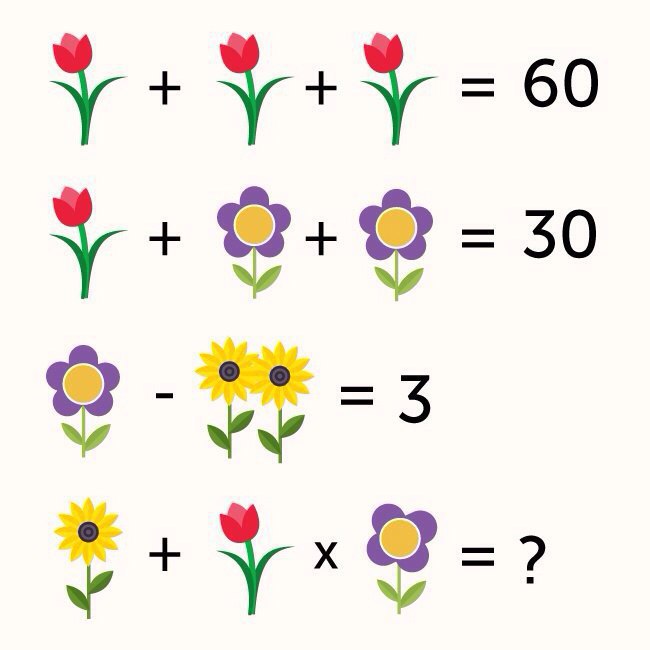 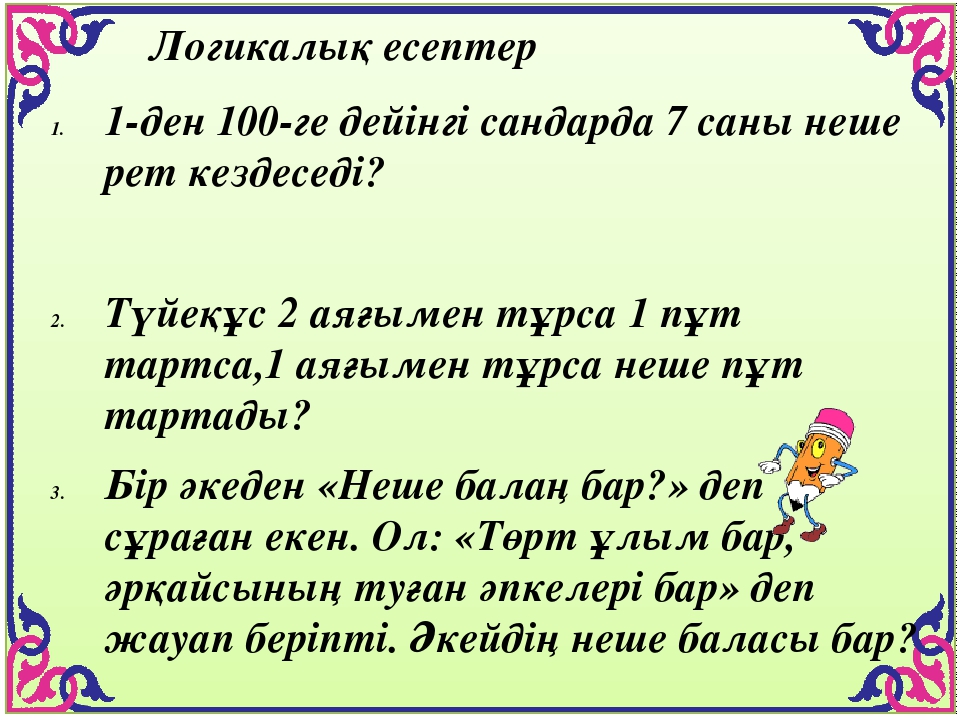 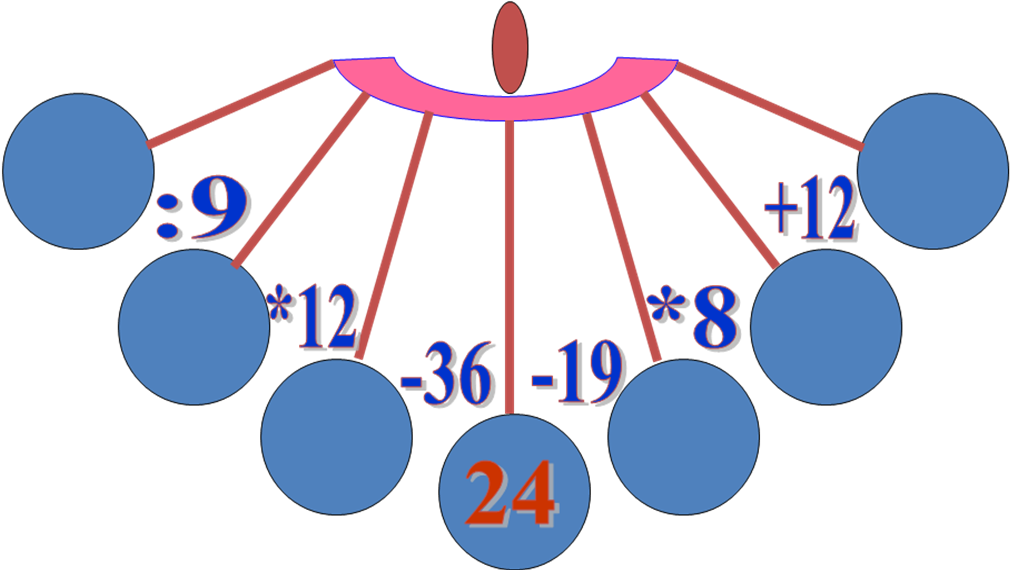 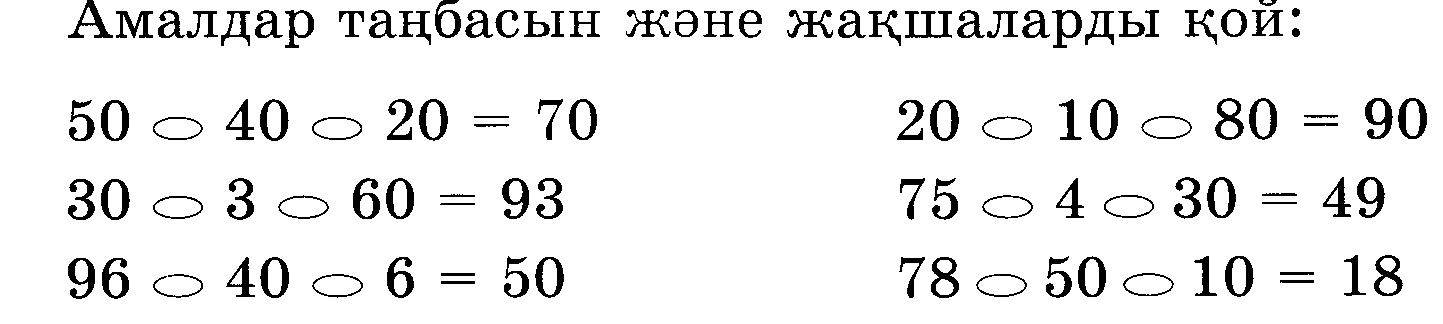 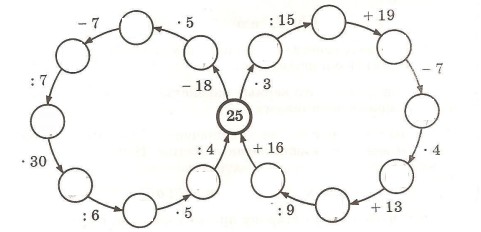 